در یک نسخه پرینت و بعد از تکمیل تحویل آموزش دانشکده شود.							در یک نسخه پرینت و بعد از تکمیل تحویل آموزش دانشکده شود.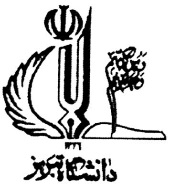 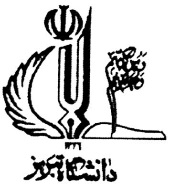 بسمه تعالیفرم حذف اضطراریمدیر محترم اداره آموزش دانشکدهبا سلاماحتراماً اینجانب آقا/خانم .................................. دانشجوی رشته.................................. به شماره دانشجوئی ................................ متقاضی حذف درس ................................ که تاریخ امتحان پایان ترم آن 
در روز .............................. مورخ ............................. برگزار شده است، به دلایل زیر می‌باشم:1- 2-در ضمن مدارک زیر به پیوست میباشد:1-2-3-							امضاء دانشجو:							تاریخ:بسمه تعالیفرم حذف اضطراریمدیر محترم اداره آموزش دانشکدهبا سلاماحتراماً اینجانب آقا/خانم .................................. دانشجوی رشته.................................. به شماره دانشجوئی ................................ متقاضی حذف درس ................................ که تاریخ امتحان پایان ترم آن 
در روز .............................. مورخ ............................. برگزار شده است، به دلایل زیر می‌باشم:1- 2-در ضمن مدارک زیر به پیوست میباشد:1- 2-3-							امضاء دانشجو:							تاریخ: تذکر: مهلت ارائه درخواست و مدارک حداکثر تا 24 ساعت بعد از برگزاری روز امتحان میباشد. تذکر: مهلت ارائه درخواست و مدارک حداکثر تا 24 ساعت بعد از برگزاری روز امتحان میباشد.